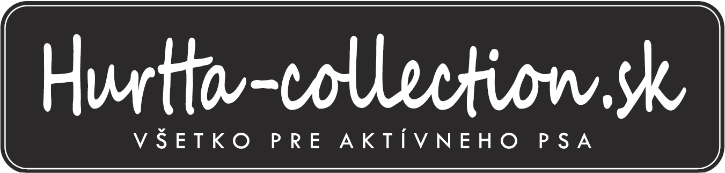 FORMULÁR PRE VÝMENU ALEBO VRÁTENIE TOVARU* Dĺžka chrbta sa meria od kohútika medzi lopatkami (nie od krku alebo od obojku!) ku koreňu chvostíka Adresa pre zaslanie tovaru na výmenu alebo vrátenie:HURTTA-COLLECTION.CZ, Ing. Martina Šolcová, Žitná 2880/19, Jablonec nad Nisou, 46601, Česká RepublikaVýmena tovaru:Tovar musí byť nepoškodený, neopotrebovaný, očistený od chĺpkov a kompletný, v opačnom prípade nebude výmena možná. Pri výmene tovaru je treba počítať s poštovným za nový balíček vo výške 6 EUR. Tovar na výmenu odosielame obratom po obdržaní balíčka od Vás.Váš podpis: ………………………………………………V prípade otázok a nejasností píšte na eshop@hurtta-collection.sk alebo volajte na 774 64 77 34Meno a priezvisko:Ulica, č. p.:Mesto, PSČČíslo objednávky:Číslo bankového účtu a kód banky:Plemeno psa:E-mail:Telefón:Číslo bankového účtu a kód banky:*Dĺžka chrbta*:
Názov tovaru, ktorý posielam späť (vrátane veľkosti):
Názov tovaru, ktorý posielam späť (vrátane veľkosti):
Názov tovaru, ktorý posielam späť (vrátane veľkosti):
Tovar chcem: VYMENIŤ  VRÁTIŤ
Tovar chcem vymeniť za:Ak chcete, uveďte dôvod:nesedí veľkosťtovar má kaziný